ICAC Moral Education e-BookThe ElectionName: _____________________	      Class: ___________  (         )                      Date:__________________Crossword PuzzleComplete the crossword puzzle below using the vocabulary words in the story.Complete the crossword belowCreated on TheTeachersCorner.net Crossword MakerDown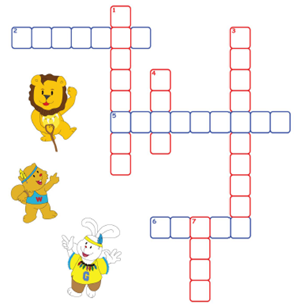 1. The animal tribe was holding an ______ for their chief. 3. Lion King and Crocodile Head are the two ______ of the election.4. Walala was impressed by Lion King’s speech and decided to ______ for him. 7. We should support a ______ election based on real capabilities. Down1. The animal tribe was holding an ______ for their chief. 3. Lion King and Crocodile Head are the two ______ of the election. 4. Walala was impressed by Lion King’s speech and decided to ______ for him. 7. We should support a ______ election based on real capabilities. Across2. Lion King was a very ______ leader. He often helped the tribe members to solve problems.5. Walala thought that Crocodile Head did not have real ______ and leadership.6. Crocodile Head gave free ______ to the animals in order to gain their support. Across2. Lion King was a very ______ leader. He often helped the tribe members to solve problems. 5. Walala thought that Crocodile Head did not have real ______ and leadership. 6. Crocodile Head gave free ______ to the animals in order to gain their votes.Maze GameTry to get out of the maze by avoiding the gifts offered by Crocodile Head.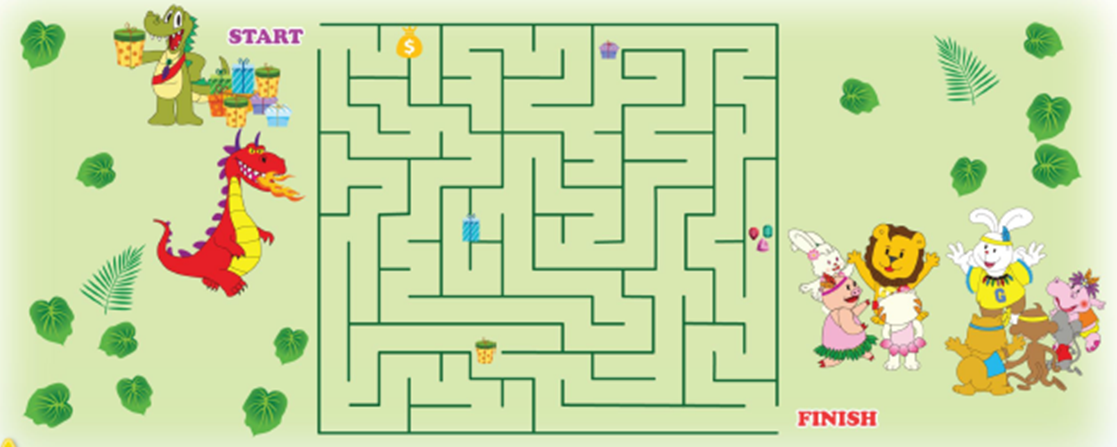 